الجـمهــوريـــة الجـــزائريـــة الـــديمـقراطيــة الشــعبيـــة   REPUBLIQUE ALGERIENNE DEMOCRATIQUE ET POPULAIRESTATEMENT BY THE DELEGATION OF ALGERIA41th SESSION OF THE WORKING GROUP ON UNIVERSIAL PERIODIC REVIEWCONSIDERATION OF THE NATIONAL REPORT OF ECUADORGENEVA, 07 November 2022Mr. President, Algeria warmly welcomes the distinguished delegation of Ecuador to the 41st session of the UPR, headed by His Excellency Mr. Juan Carlos Holguin, Minister of Foreign Affairs and Human Mobility. We thank the delegation for the comprehensive presentation of their country report. Algeria commends the achievements made by Ecuador in the field of promoting and protecting human rights, which has implemented a large number of recommendations made during the three previous cycles of the UPR.Algeria welcomes the adoption by Ecuador of the “2021–2025 Opportunity Creation Plan” which aims to promote the enjoyment of the right to comprehensive, free, intercultural, high-quality health care and the development of an education system that is innovative and inclusive at all levels.In a spirit of constructive dialogue and engagement, we would like to make the following recommendations:Continue implementing its national strategy called “Ecuador Grows without Child Undernutrition” to prevent and reduce the chronic child undernutrition ;	Continue taking measures to protect the rights of persons with disabilities and to develop programmes to ensure their enjoyment of their rights to education and health ;Continue promoting access to quality education in rural areas, which would bring long-term benefits to women and youth in rural areas.We wish Ecuador success in its endeavours in the promotion and protection of human rights.I thank you, Mr. President         Speaking time: 01 minute and 45 secondsMISSION PERMANENTE D’ALGERIEAUPRES DE L’OFFICE DES NATIONS UNIESA GENEVE ET DES ORGANISATIONSINTERNATIONALES EN SUISSEالبعثة الدائمة للجزائرلدى مكتب الأمم المتحدة بجنيفوالمنظمات الدولية بسويسرا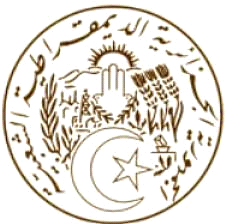 